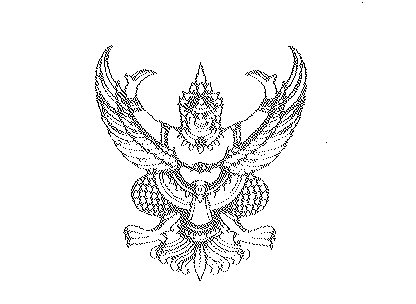 ประกาศองค์การบริหารส่วนตำบลแม่กรณ์เรื่อง  ประกาศใช้แผนการดำเนินงาน   ประจำปีงบประมาณ  พ.ศ.  ๒๕60---------------------------------------------------ตามระเบียบกระทรวงมหาดไทย  ว่าด้วยการจัดทำแผนพัฒนาขององค์กรปกครองส่วนท้องถิ่น  พ.ศ.  ๒๕๔๘   ได้กำหนดให้องค์กรปกครองส่วนท้องถิ่น  ดำเนินการจัดทำแผนการดำเนินงาน  ตามหมวด  ๕ ข้อ ๒๖  การจัดทำแผนการดำเนินงานให้ดำเนินการตามระเบียบนี้  โดยมีขั้นตอนดำเนินการ  ดังนี้  (๑)  คณะกรรมการสนับสนุนการจัดทำแผนพัฒนาท้องถิ่นรวบรวมแผนงาน  โครงการพัฒนาขององค์กรปกครองส่วนท้องถิ่น  หน่วยราชการส่วนกลาง  ส่วนภูมิภาค  รัฐวิสาหกิจและหน่วยงานอื่น ๆ ที่ดำเนินการในพื้นที่ขององค์กรปกครองส่วนท้องถิ่น  แล้วจัดทำร่างแผนการดำเนินงาน  เสนอคณะกรรมการพัฒนาท้องถิ่น (๒) คณะกรรมการพัฒนาท้องถิ่นพิจารณาร่างแผน การดำเนินงาน แล้วเสนอผู้บริหารท้องถิ่นประกาศเป็นแผนการดำเนินงาน และตามระเบียบกระทรวงมหาดไทย ว่าด้วยการจัดทำแผนพัฒนาขององค์กรปกครองส่วนท้อง ถิ่น (ฉบับที่ ๒)  พ.ศ. ๒๕๕๙  ข้อ ๑๒  “ข้อ ๑๗  แผนการดำเนินงานให้จัดทำให้แล้วเสร็จภายในสามสิบวัน นับแต่วันที่ประกาศใช้งบประมาณรายจ่ายประจำปี งบประมาณรายจ่ายเพิ่มเติม งบประมาณ จากเงินสะสม  หรือได้รับแจ้งแผนงานและโครงการจากหน่วยราชการส่วนกลาง  ส่วนภูมิภาค  รัฐวิสาหกิจหรือหน่วยงานอื่นๆ ที่ต้องดำเนินการในพื้นที่องค์กรปกครองส่วนท้องถิ่นในปีงบประมาณนั้น องค์การบริหารส่วนตำบลแม่กรณ์  จึงขอประกาศใช้แผนการดำเนินงาน  ประจำปีงบประมาณ  พ.ศ.  2560  เพื่อให้ทราบถึงรายละเอียดแผนงาน  โครงการพัฒนาและกิจกรรมที่ดำเนินการจริง  ทั้งหมดในพื้นที่ขององค์กรปกครองส่วนท้องถิ่นประจำปีงบประมาณนั้น  และใช้เป็นแนวทางในการดำเนินงานในปีงบ ประมาณ พ.ศ. ๒๕๖๐  ขององค์การบริหารส่วนตำบลแม่กรณ์  ให้มีความชัดเจนในการปฏิบัติมากขึ้น  มีการประสานและบูรณาการ  การทำงานกับหน่วยงานและการจำแนกรายละเอียดต่าง  ๆ ของแผนงาน/โครงการในแผนการดำเนินงาน  จะทำให้การติดตามประเมินผล  เมื่อสิ้นปีงบประมาณมีความสะดวกมากขึ้น                   จึงประกาศให้ทราบโดยทั่วกัน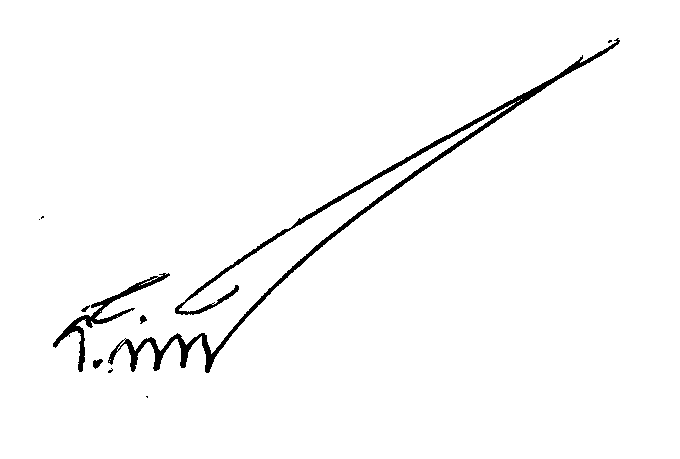 ประกาศ  ณ  วันที่   21  เดือนตุลาคม  พ.ศ.  ๒๕๕9(นายรัติพงศ์  เทพสุภา)นายกองค์การบริหารส่วนตำบลแม่กรณ์